_:.:        ·              _·.· _-.    =...,Planning a Housing DevelopmentProfit CalculationsTeam Members:  	.&  	_ Name of Development:---------------------------­Main Selling Point:------ ----------------------Period:Date:	_Gross Profits: ------------ Net Profits: --------------Calculate:1.  the gross value of your profit from the sale of your "living units" 	(1)  	_Total Number of “living units" times $50,0002.  % of your land covered by houses 	(2)  	_ Number of “living Units" divided by Total# boxes3.  % of land area covered by roads 	(3)  	_Number of boxes covered by roads divides by total# boxes4.   %of open-spacei	Number of boxes of open-space divided by total# boxes5.  A factor that will be used to determine your final profit (FPF)(4)  	_(5)  	_Divide % open space by the sum of the % of "living units" + % roads6.  The total number of feet for each utility (including roads) and convert that sum into dollars by multiplying by 200. (ie, 400ft  of roads for each utility, {electric, water, etc}Total Utilities including roads= 77 times 400 = 2,800 ft2,800 times 200 = $560,000 =total cost of utilities(6)  	_7.  Subtract the amount from #6 (total cost of utilities) from the total from #1 (gross profit)(7)  	_8.  Multiply the amount from #7 by the FPF to get your net profit.(8)  	_The Team with the highest net profit winsPlanning a housing  developmentPurpose: To plan your community so thata.   you have a minimum of 60% open spaceb.   use the least amount of resources to supply your homes with necessary services and to maintain them c.   you have 70 "living units"Pertinent Information:a.   Four blocks on the grid= ';4 acre (10,890 sqft)b.   One block= the footprint of a "living unit" (2700 sqft)c.   length of one side of a block= 52 ftd.   road access and utilities will come in from the line of  "half boxes"Color Key:a.   houses -purpleb.   open space - greenc.   roads - pink diagonal lines d.   sewer lines -blacke.   water lines -blue f.   electric lines -red g.   gas lines - yellowh.   phones lines -orange1.      cable lines-brownJ.    sidewalks - teal diagonal linesMethods: Using the grid provided by your teacher and the information provided above create your community so that you will make the greatest profit ($50,000 per dwelling) but also provide the most open space.Once your community is planned, calculate the total acreagea.   devoted to open space b.   covered by dwellings c.   devoted to roadsANDTHENd.   total length of all roadse.   total length of all utilities, i.e. pipes & wiresWrite a short explanation of the rationale behind your plan.  Remember to include in yourthought process the idea of a sustainable community and how to best minimize its ecological footprint.Housing Development RubricNames 	& --------------------Period:  	_DiagramLiving Units (4 squares) Road to each Living Unit Sidewalk to each Living Unit Utilities to each Living Unit Followed all directions Turned in on timegood 	ok2 	12 	12 	12 	12 	12 	1not correct000000Calculations 	on targetGross Profit	#living units  x $50,0005close2wrong0% acres covered by Living Units5#Living Units/16 /total acres (20)2 	0% acres covered by roads 	# boxes of roads/64/total acres (20)5 	2 	0%Open SpaceCost of utilitiesFPF#boxes open space/64 (acres)/ total acres (20)5 	2 	0#boxes of roads x 26' x $200 x 7 utilities5 	2 	0% open space/ % living units + % roads5	2 	0Net profit 	gross 'profit- cost of utilities x FPF= net profit5 	2 	0Summary 	detailed5Total pointsbrief2none0 	/52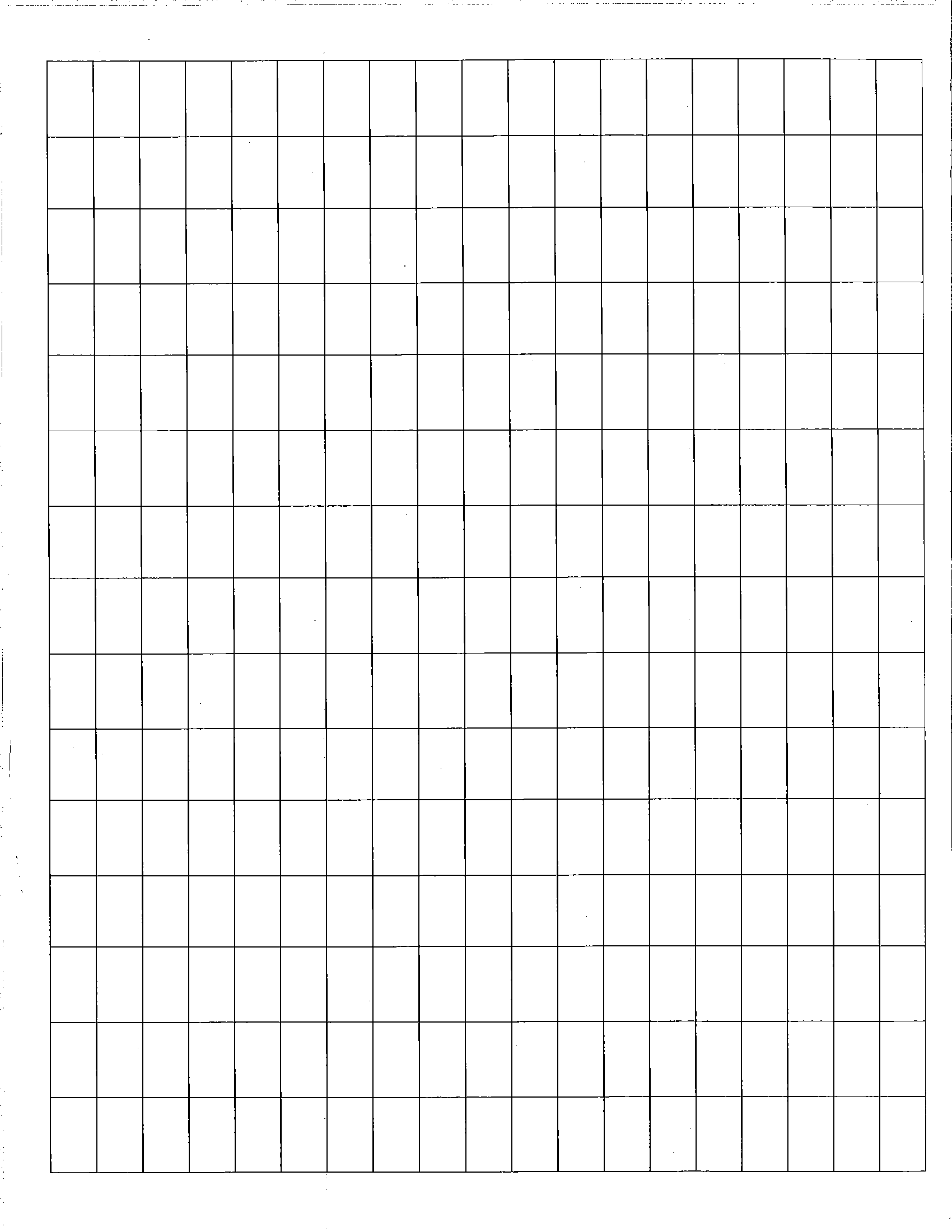 